	MLT 2020 ervaringen en ‘lessons learned’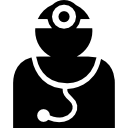 Het 3e jaar alweer dat er een MLT traject heeft gedraaid (kick out, uiteraard online, 29 januari gepland). En wat een jaar om aan de slag te zijn met medisch leiderschap. In een wereld die explodeerde en een zorgsector die het kloppende hart van de media en maatschappij werd. Super leerzaam voor zowel deelnemers als ook voor onszelf. Overal het grootste inzicht: er kan heel veel ook online ;) Wat heeft dit traject ons gebracht:Effect doorgevoerde verbeteringen vanuit 2019Samenstelling coach- en trainersteam. Naar aanleiding van vorige trajecten team uitgebreid met 2 ervaren coaches die ook in medische wereld hun sporen hebben verdiend. Dit heeft bijzonder goed uitgepakt. Omdat de kern van het coachteam intussen ook alweer een paar jaar samenwerkt, merk je dat dit ook een positief effect heeft. Ervaringen en kennis worden nog makkelijker gedeeld en deelnemers merken dat bijvoorbeeld doordat we als coaches hulplijntjes aan kunnen bieden naar ervaringsdeskundigen/collega artsen die traject al hebben doorlopen. Motivatie. Er is bij deze deelnemers nog meer tijdens de intake gekeken naar motivatie: komt die daadwerkelijk uit de deelnemers zelf, of zit er een leidinggevende of andere meer strategische motivatie achter. Dit heeft grootste impact gehad: dit team zeer gemotiveerd, bewust van hetgeen ze erin moeten stoppen, open en kwetsbaar waardoor leereffect enorm. Eindproject. Geleerd vanuit de eerste 2 teams: meer helpen met opstart project, projectmatig werken en ook meer aandacht besteden aan betrokkenheid opdrachtgever. Ondanks dat deze fase zo goed als helemaal online heeft moeten plaatsvinden, heeft het enorm geholpen dat het eindproject, team en opdrachtgever, net wat meer gestuurd en geholpen is door T4C. Daardoor is het project zelf concreter, impactvoller en duurzamer geworden EN hebben deelnemers en opdrachtgever allemaal waardevolle inzichten opgedaan niet alleen inhoudelijk maar ook op vlak van projectmatig werken en persoonlijk leiderschap. Volgorde inspiratiesessies. Laatste module is nu projectmatig werken geweest waar het eindproject (voor die tijd al inhoud gekozen met team) de volledige aandacht kon krijgen en dit project daarmee en vliegende start kon maken. Deze vier lessons learned uit het jaar daarvoor, zullen we zeker ook voor 2021 vasthouden!Ervaringen 2020Online inspiratiesessies. ‘Nood breekt wetten’…. Waar we als organisatie enorm geloven in de kracht van fysiek ‘lesgeven’ en coachen, hebben we dit jaar ervaren dat onderdelen van onze leiderschapstrajecten wel degelijk online georganiseerd kunnen worden zonder verlies van impact. Waar het gaat over kennisoverdracht, delen theorie en zelfs intervisie zijn er met behulp van zoom goede sessies neergezet. Hierdoor kon het traject doorgang vinden, bleven deelnemers actief en betrokken en zijn de fysieke momenten gebruikt om de verdieping te bereiken die je ook wilt bereiken in zo’n traject. Absolute voorwaarde om deze online modules te laten slagen: trainers die kennis hebben van online werkvormen, interactief en dynamisch houden van de sessies, korter en krachtiger opknippen van draaiboek en niet te vergeten: een werkende techniek! Vanuit T4C is hier volop aandacht aan besteed en zijn coaches en trainers (waar nodig) ondersteund in online trainen maar ook hebben we facilitators beschikbaar gesteld om de techniek te runnen waar nodig. Van de vier inspiratiesessies is ongeveer de helft fysiek doorgegaan (sessie 1 en 4) en hebben we de andere twee meer kennis gedreven sessies online goed kunnen laten plaatsvinden. Online coachen. Omdat bij het uitbreken van het virus, dit traject al was gestart, had elke deelnemer al fysiek kennisgemaakt met zijn/haar coach. Er was dus al een vetrouwensbasis waardoor elke coach-coachee goed heeft kunnen afstemmen wanneer online coaching beter/handiger was en wanneer niet. Ongeveer 35% van de gesprekken heeft in the end online plaatsgevonden, daarnaast ongeveer 30% buiten/ al wandelend en de rest ‘normaal’ met in acht neming afstand en andere RIVM regels. Ervaring heeft geleerd dat deze mix wellicht nog sterker is dan uitsluiten ‘regulier’ coachen. Het fysiek buiten zijn, leidt tot andere gesprekken en online worden er andere details zichtbaar die je in reguliere gesprekken soms kunt missen. Een mooie lesson learned waar we met of zonder Corona aandacht aan zullen besteden. Fysieke sessies. De fysieke sessies, waaronder kennismaking, inspiratiesessie IMPACT en projectmatig werken en de outdoor zijn, wellicht door de omstandigheden, bijzonder goed en prettig geweest. Voorafgaande aan de sessies zijn er zoom/team sessies geweest om concerns en ‘eisen’ met betrekking tot covid-richtlijnen goed door te nemen en af te stemmen. Naar elke deelnemer en trainer is goed geluister en per sessie zijn afsrpaken gemaakt hoe met elkaar om te gaan. Dit heeft ertoe geleid dat regels goed opgevolgd werden, teams zich veilig voelden en deze fysieke sessies ervaren zijn als bijzonder impactvol en prettig. Men waardeert in deze fase nog meer wat we altijd als vanzelfsprekend hebben gevonden.Voor de trajecten in 2021 (ieg 2 teams in voorjaar opstarten) zal hetzelfde gelden: de lessons learned worden verwerkt en we hebben geleerd dat een ‘blended’ vorm van leiderschapsontwikkeling kan. Ook als covid richtlijnen versoepelen, gaan we ervan uit dat in elk geval het blended coachen toegepast blijft worden. Stel er komen geen versoepelingen en zelfs aanscherpingen dan: starten we later met de fysieke kick off. Wb intakes en individuele coaching kunnen we in elk geval al in de geplande fase (maart/april) aan de slag. (Potentiele) Deelnemers worden hier uiteraard in meegenomen. Ook onderzoeken we de mogelijkheid van het toepassen van dagelijkse sneltesten (er zijn intussen sneltesten met meer dan 90% betrouwbaarheid) tijdens de fysieke sessies. Dit uiteraard wederom ook in overleg met deelnemers en trainers/sprekers. Volgorde van sessies kunnen we zo aanpassen dat we de online onderdelen naar voren halen en de offline vereiste sessies (inspiratiesessie 1, 4 en outdoor) naar achteren schuiven / vanaf de herfst plaats laten vinden. 